L.pNázevObrázekKódRozměry: 
( cm )MOC s DPH1.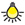 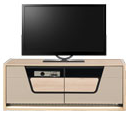 EN 1123 x 50 x 48  
 šíř./hl./výš.5 122 Kč2.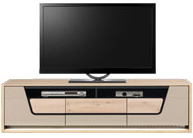 EN 2181 x 50 x 48 
šíř./hl./výš.7 847 Kč3.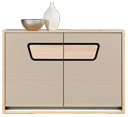 EN 3123 x 40 x 84               šíř./hl./výš.5 923 Kč4.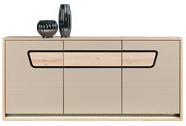 EN 4181 x 40 x 84                 šíř./hl./výš.8 408 Kč5.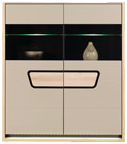 EN 5123 x 40 x 140           šíř./hl./výš.8 809 KčL.pNázevObrázekKódRozměry: ( cm )MOC s DPH6.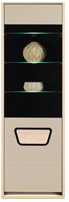 EN  664 x 40 x 197 
šíř./hl./výš.7 687 Kč7.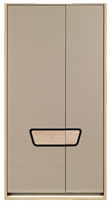 EN  7103 x 53,5 x 197          šíř./hl./výš.9 610 Kč8.POLIČKA ZÁVĚSNÁ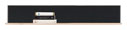 EN  8117 x 23 x 22           šíř./hl./výš.1 034 Kč9.POLIČKA ZÁVĚSNÁ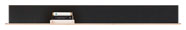 EN  9175,5 x 23 x 22             šíř./hl./výš.1 355 Kč10.STOLEK KONFERENČNÍ 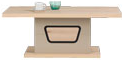 EN  1067 x 120 x 47                  šíř./hl./výš.3 358 Kč11.JÍDELNÍ STŮL

( ROZKLÁDACÍ )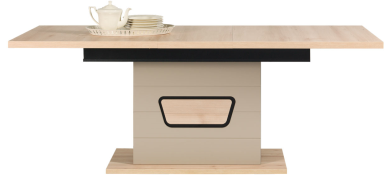 EN  1190 x 160 - 200 x 77                    šíř./hl./výš.8 007 Kč